Association l’Âtre de la vallée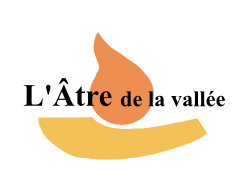 CONSTRUCTION D’UN FOYER D’ACCUEIL POUR TRAVAILLEURS HANDICAPES ET D’UN FOYER D’ACCUEIL SPECIALISEMarché de travaux :Lot ............................................................ n° ....Acte d’engagement – AE n°……Procédure adaptéeProcédure adaptéeArchitecte mandataire	Ateliers D-FORM – Soultzbach-les-BainsBET structures	GETTEC BATIMENTS – BischheimBET chauffage-ventilation	SOLARES BAUEN – StrasbourgBET électricité	PROJELEC – BelfortEconomiste	OPTIME INGENIERIE - Soultzbach-les-BainsContrôleur technique 	Socotec - ColmarCoordonnateur SPS 	Coordonnateur OPC	Ateliers D-FORM – Soultzbach-les-BainsL'entrepreneur :A..................................................., le................................................(Cachet et signature)Le candidat remplit un Acte d’Engagement pour chaque variante.OPTIONS / VARIANTESCet acte d’engagement correspond à :      la solution de base unique à la consultation      une ou des prestation(s) supplémentaire (s)Article 1 – Procédure et forme du marchéLe présent marché public est passé selon la procédure adaptée en vertu des articles 28 et 40 du Code des Marchés Publics.L’équipe de maîtrise d’œuvre est constituée de l’agence d’architecture mandataire Ateliers D-FORM ainsi que de 6 cotraitants.Article 2 – Identification de l’acheteurAssociation l’Âtre de la vallée306 le beubois – 68370 ORBEYTéléphone : 03 89 22 77 50Courriel : domainedubeubois@atredelavallee.orgPouvoir Adjudicateur représenté par :Monsieur le Président de l’Association l’Âtre de la valléePersonne habilitée à donner les renseignements prévus à l'article 109 du Code des Marchés Publics :Monsieur le Président de l’Association l’Âtre de la vallée, aux coordonnées ci-dessus.Comptable assignataire des paiements :M. le Trésorier PrincipalImputation budgétaireArticle 3 – Délai de paiementLe délai maximum de paiement sur lequel l’acheteur s’engage est de 30 jours, conformément à l’article 98 du Code des Marchés Publics et du décret n° 2008-1550 du 31 décembre 2008. Le point de départ du délai global de paiement prévu aux articles 54 et 55 de la loi du 15 mai 2001 est la date de réception de la demande de paiement visée par le maître d'œuvre, habilité à cet effet.Article 4 – Engagement du candidatJe soussigné, M. / Mme 	                                               (Nom et Prénom)      agissant pour mon propre compte      agissant en tant que mandataire du groupement pour l’ensemble des entrepreneurs groupés solidaire qui ont signé la lettre de candidature en date du                    /                                                         / 2014      agissant au nom et pour le compte de la Société :                                                                                                                                                            .                                                                                     (Intitulé complet et forme juridique de la société)	au capital de :                                                                                                                          . 	ayant son siège social à :                                                                                                           . 	immatriculée à l'I.N.S.E.E.	° numéro d'identité d'établissement (S.I.R.E.T.) :                                                                         .	° code d'activité économique principale (A.P.E.) :                                                                       .		° numéro d'inscription :                                                                                                            .		• au registre du commerce et des sociétés de :                                                            .			 • au répertoire des métiers de :                                                                                 . - après avoir pris connaissance des Clauses Administratives Particulières (CCAP) et des documents qui y sont mentionnés- après avoir établi les déclarations prévues aux articles 44 et 45 du Code des Marchés Publicsm'engage sans réserve, conformément aux documents visés ci-dessus, à exécuter les travaux me concernant aux prix ci-après définis.Article 5 – Prix5.1. Objet du marchéCONSTRUCTION D’UN FOYER D’ACCUEIL POUR TRAVAILLEURS HANDICAPES 5.2. Prix du marché de base :L'évaluation des travaux du présent lot, telle qu'elle résulte de la décomposition du prix total est, en valeur Juillet 2024 :TOTAL en € hors TVA	TVA au taux de 20%				Montant en € TTC					Montant (TTC) arrêté en lettres à :		Euros TTC.5.3. RemiseUne remise de                 % d'un montant de	€ HTest consentie par l'entreprise dans les conditions suivantes :Conformément au règlement de la consultation, les offres sont examinées lot par lot.Les candidats ne peuvent pas présenter des offres variables selon le nombre de lots susceptibles d'être obtenus.TOTAL en € hors TVA		comprenant la remiseTVA au taux de 20%	Nouveau Montant en € TTC					Montant (TTC) arrêté en lettres à :		Euros TTC.5.4. Option (s)Les prix ci-dessous correspondent à des options décrites dans le CCTP et autorisées par le règlement de la consultation. Ce paragraphe devra obligatoirement être renseigné pour que les options puissent être prises en compte.N°     Désignation	Prix € HT	Prix € TTC	Retenue				       . 				       . 				       . 				       . 5.5. NégociationUne remise de                 % d'un montant de	€ HTest consentie par l'entreprise dans les conditions suivantes :TOTAL en € hors TVA		comprenant la phase de négociationTVA au taux de 20%	Montant négocié en € TTC					Montant (TTC) arrêté en lettres à :		Euros TTC.5.6. Montant du marché attribuéChapitre rempli par le maître d’ouvrage après décision du choix des options retenues et de la nouvelle offre suite à la négociationTOTAL attribué en € hors TVA		comprenant la remise, les options retenues par la maître d’ouvrage et la négociationTVA au taux de 20%	Montant négocié en € TTC	Montant (TTC) arrêté en lettres à :		Euros TTC.Article 6 – Paiements6.1. Compte à créditer : joindre un RIB ou RIPLe maître de l'ouvrage se libérera des sommes dues au titre du présent marché en faisant porter le montant au crédit :° du compte ouvert au nom de :                                                                                                             .° sous le numéro :° à :                                                                                                                                                       .6.2. Mode de règlement : le mandat administratif6.3. Bénéfice de l’avance (article 87 du Code des Marchés Publics)      je ne renonce pas      je renonce au bénéfice de l’avance lorsque le marché est supérieur à 50 000 € HT.(cocher la case correspondante)Le bénéficiaire de l’avance est informé que la collectivité territoriale demande la constitution d’une garantie à première demande pour tout ou partie du remboursement de l’avance forfaitaire.6.4. Délai d’exécution du marchéLe délai global d'exécution de l'ensemble des travaux est fixé à : 16 mois avec commencement des travaux en Juillet  2024.La période de préparation part de date de notification du marché et est de 4 semaines. Cette période n'est pas incluse dans le délai d'exécution des travaux.Le délai d'exécution de l'ensemble des lots est défini dans le calendrier annexé à compter de la date fixée dans l'ordre de service qui prescrira de commencer l'exécution du 1er lot.Le délai d'exécution propre au lot pour lequel je m'engage / nous nous engageons sera déterminé sur la base du calendrier prévisionnel joint à la présente consultation.L'ordre de service prescrivant de commencer l'ensemble des travaux sera notifié à chaque entreprise titulaire d'un lot.Le repliement des installations de chantier et la remise en état des emplacements qui ont été occupés par le chantier ne sont pas compris dans la période d'exécution.6.5. Durée de validité de l’offreL'offre ainsi présentée ne me lie toutefois que si son acceptation m'est notifiée dans un délai de cent vingt jours (120) à compter de la date limite de remise des offres. Les déclarations similaires des sous-traitants sont annexées au présent Acte d'Engagement ou seront fournies avec la demande de leur acceptation.6.6. Origine des fournitures      Pays de l'Union européenne, France comprise      Pays signataire de l'accord GATT relatif aux marchés publics (Union européenne exclue)       AutreFait en un seul exemplaire originalA 		le                                                                       	Signature et cachet du candidat habilité à signer le marchéREPONSE DU POUVOIR ADJUDICATEURLa présente offre établie en un seul original est acceptée :      en ce qui concerne le présent lot, pour un montant de                                                               € HTdont :Le présent acte d'engagement comporte en annexe,a) ayant valeur contractuelle, les documents particuliers suivants :-	le cahier des clauses administratives particulières (CCAP) qui fixe les dispositions administratives propres au marché-	le plan général de coordination en matière de sécurité et de protection de la santé (PGC)-	le rapport de sol annexé uniquement aux lots concernés-	les plans phase PRO y compris détails, joints au dossier de consultation des entreprises -	le cahier des clauses techniques particulières (CCTP), qui fixe les dispositions techniques nécessaires à l'exécution des prestations du marché.-	l'état des prix forfaitaires à l'exclusion des quantités-	le/les éventuels contrats de sous-traitance-	le calendrier détaillé d'exécution qui se substituera au calendrier prévisionnel d'exécution annexé au dossier de consultation des entreprises-	le/les éventuels contrats de sous-traitanceEn cas de contradiction ou de différence entre les pièces constitutives du marché, ces pièces prévalent dans l’ordre où elles sont énumérées ci-dessus.b) ayant valeur commune, les documents particuliers suivants :-	la notice de sécurité-	le rapport initial du bureau de contrôle-	le document « décomposition des tâches de maîtrise d’œuvre » approuvé par les quatre organisations professionnelles : CICF - SYNTEC INGENIERIE - UNAPOC – UNTEC fera foi.c) n'ayant pas de valeur contractuelle, à l'exception des prix unitaires :-	les quantités de l'état des prix forfaitairesle marché a été reçu par :	A :le Contrôle de Légalité le :			le :		Signature du Pouvoir Adjudicateur CADRE POUR LA FORMULE DE NANTISSEMENT OU DE CESSION DE CREANCES (1)Formule d'origineCopie certifiée conforme à l'original, délivrée en unique exemplaire, pour être remise à l'établissement de crédit en cas de nantissement ou de cession de créance consenti conformément à la loi n°81-1 du 2 janvier 1981 modifiée, facilitant le crédit aux entreprises, en ce qui concerne :A ............................................................., le (3) ..........................................................SignatureAnnotations ultérieures éventuelles :La part des prestations que le titulaire n'envisage pas de confier à des sous-traitants bénéficiant du paiement direct est ramenée à :soit ............................................................ € HTA ............................................................., le (3) ..........................................................Signature(1)A remplir par la collectivité en original sur une photocopie.(2)Cocher la case utile(3)Date et signature originalesNOTIFICATION DU MARCHE AU TITULAIRELa notification transforme le projet de marché en marché et le candidat en titulaire.Elle consiste en la remise d'une photocopie certifiée conforme du marché au titulaire.Cette remise peut être opérée par lettre recommandée avec accusé de réception. Dans ce cas, coller dans ce cadre l'avis de réception postale, daté et signé par le titulaire.En cas de remise contre récépissé, le titulaire signera la formule ci-dessous :Reçu à titre de notification une copie certifiée conforme du présent marché.A............................................, le ...........................................Signature et cachet de l'entrepreneurACTE SPECIALAnnexe n° 01 à l'Acte d'Engagement en cas de sous-traitance valant demande d'acceptation d'un sous-traitant et de ses conditions de paiement.Désignation du ou des sous-traitants sous forme d'acte spécial dûment signé comportant le détail d'exécution des tâches et les montants financiers respectifs, donc de ceux à régler directement aux sous-traitants.1. Marché :................................................................................................................................................................................................................................................................................................................................Titulaire :................................................................................................................................................................Objet :................................................................................................................................................................2. Prestations sous-traitées :Nature :................................................................................................................................................................Montant en Euros HT : ................................................................................................................................................................3. Sous-traitant :Nom, raison ou dénomination sociale : ................................................................................................................................................................Entreprise individuelle ou forme juridique de la société  ................................................................................................................................................................Adresse ................................................................................................................................................................................................................................................................................................................................Téléphone : .........................................................................................................................................Télécopie : ...........................................................................................................................................Inscrite au Registre de Commerce de ..........................................................................................Sous le n° :............................................................................................................................................Identifiée sous le n° SIREN :.............................................................................................................N° SIRET : ............................................................................................................................................Code APE : ..........................................................................................................................................Compte à créditer :Compte n° :.........................................................................................................................................Etablissement bancaire :....................................................................................................................Ouvert sous le nom de :...................................................................................................................(Joindre obligatoirement un RIB)4. Conditions de paiement du contrat de sous-traitanceModalités de calcul et de versement des avances et acomptes :  ................................................................................................................................................................................................................................................................................................................................Mois d'établissement des prix :........................................................................................................Modalités de révision des prix :.......................................................................................................Stipulations relatives aux délais, pénalités, primes, réfactions et retenues diverses : ................................................................................................................................................................................................................................................................................................................................................................................................................................................................................................Personne habilitée à donner les renseignements sur l'état d'avancement du marché du sous-traitant: .......................................................................................................................................5. Comptable assignataire des paiements................................................................................................................................................................A............................................, le ...........................................Le représentant du Pouvoir Adjudicateur :A............................................, le ...........................................Signature et cachet de l'entrepreneur :A............................................, le ...........................................Signature du mandataire :banque :	centre de chèques postaux de :	Trésor Public :	N° Prestations complémentaires ou alternatives retenuesDénomination Prestations complémentaires ou alternatives retenuesla totalité du marché (2)la totalité du marché (2)la partie des prestations évaluées à ....................................soit ............................................................ € HTque le titulaire n'envisage pas de confier à des sous-traitants bénéficiant du paiement direct.la partie des prestations évaluées à ....................................soit ............................................................ € HTque le titulaire n'envisage pas de confier à des sous-traitants bénéficiant du paiement direct.la partie des prestations évaluées à ....................................soit ............................................................ € HTdevant être exécutées par ...................................................en qualité de :la partie des prestations évaluées à ....................................soit ............................................................ € HTdevant être exécutées par ...................................................en qualité de :co-traitantsous-traitant.